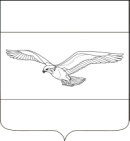 АДМИНИСТРАЦИЯ КУБАНСКОСТЕПНОГО СЕЛЬСКОГО ПОСЕЛЕНИЯ КАНЕВСКОГО РАЙОНАПОСТАНОВЛЕНИЕот 14 июля 2022 года                                                                                     № 66  поселок Кубанская СтепьОб утверждении Порядка продления срока проведения ярмарок, выставок-ярмарок на территории Кубанскостепного сельского поселения Каневского районаВ соответствии с Федеральными законами от 06.10.2003 № 131-ФЗ «Об общих принципах организации местного самоуправления в Российской Федерации», от 28.12.2009 № 381-ФЗ «Об основах государственного регулирования торговой деятельности в Российской Федерации», Законом Краснодарского края от 01.03.2011 № 2195-КЗ «Об организации деятельности розничных рынков, ярмарок и агропромышленных выставок-ярмарок на территории Краснодарского края» п о с т а н о в л я ю:1. Утвердить Порядок продления срока проведения ярмарок, выставок-ярмарок на территории Кубанскостепного сельского поселения Каневского района (приложение).2. Общему отделу администрации Кубанскостепного сельского поселения Каневского района (Никитина):2.1. Разместить настоящее постановление на официальном сайте администрации Кубанскостепного сельского поселения Каневского района в информационно-телекоммуникационной сети «Интернет».2.2. Обеспечить официальное обнародование данного постановления.3. Контроль за выполнением настоящего постановления оставляю за собой.4. Постановление вступает в силу после его официального обнародования.Исполняющий обязанности главы Кубанскостепного сельского поселения Каневского района                                                                          С.С. СвиридовПРИЛОЖЕНИЕУТВЕРЖДЕНпостановлением администрацииКубанскостепного сельского поселенияКаневского района                                                         от 14.07.2022 года № 66 ПОРЯДОКпродления срока проведения ярмарок, выставок-ярмарок на территории Кубанскостепного сельского поселения Каневского района1. Настоящий Порядок продления срока проведения ярмарок, выставок-ярмарок на территории Кубанскостепного сельского поселения Каневского района (далее – Порядок), устанавливает процедуру продления срока проведения ярмарок, выставок-ярмарок администрацией Кубанскостепного сельского поселения Каневского района на территории Кубанскостепного сельского поселения Каневского района.2. Для целей настоящего Порядка используются понятия, установленные Законом Краснодарского края от 01.03.2011 № 2195-КЗ «Об организации деятельности розничных рынков, ярмарок и агропромышленных выставок-ярмарок на территории Краснодарского края».3. Настоящий Порядок применяется в отношении периодичных ярмарок, выставок-ярмарок, расположенных на земельных участках, находящихся в собственности Кубанскостепного сельского поселения Каневского района, на землях и земельных участках, государственная собственность на которые не разграничена, а также земельных участках, находящихся в частной собственности (либо на иных правах третьих лиц).4. Решение о продлении срока проведения ярмарки, выставки-ярмарки принимается администрацией по результатам рассмотрения Заявления, подаваемого в администрацию Организатором с 1 сентября по 1 ноября года, в течение которого в соответствии с Решением проводится ярмарка, выставка-ярмарка.К Заявлению Организатор прилагает:1) копии документов, подтверждающих право собственности (пользования, владения) земельным участком (объектом имущественного комплекса), на территории которого в соответствии с Решением проводится ярмарка, выставка-ярмарка;2) согласие собственника (землепользователя, землевладельца), арендатора земельного участка (объекта имущественного комплекса) в простой письменной форме на продление срока проведения ярмарки, выставки-ярмарки на заявленной ярмарочной площадке, в случае если Организатор не является собственником (землепользователем, землевладельцем), арендатором земельного участка (объекта имущественного комплекса), на территории которого в течение срока, установленного в Решении, проводится ярмарка, выставка-ярмарка.Наличие согласия собственника земельного участка (объекта имущественного комплекса), на территории которого в течение срока, установленного в Решении, проводится ярмарка, выставка-ярмарка, находящегося в муниципальной собственности, на продление срока её проведения не требуется в случае, если Организатором является администрация;3) документ, подтверждающий выполнение письменного обязательства Организатора по оборудованию им ярмарочной площадки подъездами для погрузочно-разгрузочных работ, в случае если на момент организации ярмарки, выставки-ярмарки заявленная ярмарочная площадка Организатором не оборудована.5. Администрация в срок не позднее 20 календарных дней со дня регистрации Заявления по результатам его рассмотрения и приложенных Организатором документов принимает решение о продлении (об отказе в продлении) срока проведения ярмарки, выставки-ярмарки и уведомляет Организатора о принятом решении способом, указанным в Заявлении.6. Решение о продлении срока проведения ярмарки, выставки-ярмарки принимается при совокупности следующих оснований:1) Организатор в течение срока, установленного в Решении, приступил к проведению ярмарки, выставки-ярмарки;2) Организатор в течение срока, установленного в Решении, исполнил письменное обязательство по оборудованию ярмарочной площадки подъездами для погрузочно-разгрузочных работ;3) Организатор в течение срока, установленного в Решении, не допустил при проведении ярмарок, выставок-ярмарок нарушений требований действующего законодательства Российской Федерации в области обеспечения санитарно-эпидемиологического благополучия населения, пожарной безопасности, охраны окружающей среды, ветеринарии, действующего законодательства Краснодарского края в области организации ярмарок, выставок-ярмарок, организации продажи товаров (выполнения работ, оказания услуг) на них;4) Собственник (землепользователь, землевладелец), арендатор земельного участка (объекта имущественного комплекса), на территории которого в течение срока, установленного в Решении, проводится ярмарка, выставка-ярмарка, согласен на продление срока её проведения (в случае если Организатор ярмарки, выставки-ярмарки не является собственником (землепользователем, землевладельцем), арендатором земельного участка (объекта имущественного комплекса).7. Решение об отказе в продлении срока проведения ярмарки, выставки-ярмарки на территории Кубанскостепного сельского поселения Каневского района принимается администрацией в следующих случаях:1) отсутствие оснований для продления срока проведения ярмарки, выставки-ярмарки, установленных в пункте 6 настоящего Порядка; 2) несоответствие представленных Организатором документов требованиям, определённым настоящим Порядком, или непредставление (представление не в полном объёме) указанных документов;3) установление факта недостоверности представленной Организатором информации;4) письменного заявления Организатора о невозможности продления срока проведения ярмарки, выставки-ярмарки.8. Решение об отказе в продлении срока проведения ярмарки, выставки-ярмарки оформляется в форме письменного уведомления.Решение об отказе в продлении срока проведения ярмарки, выставки-ярмарки должно быть мотивированным и содержать основания, установленные в пункте 7 настоящего Порядка.9. Решение о продлении срока проведения ярмарок, выставок-ярмарок принимается администрацией в форме Постановления.В проекте Постановления указываются:1) наименование и вид ярмарки, выставки-ярмарки; 2) наименование Организатора, его юридический (почтовый) адрес, адрес электронной почты (при наличии), номер контактного телефона, факса (при наличии);3) место проведения ярмарки, выставки-ярмарки;4) срок, на который принято решение продлить проведение ярмарки, выставки-ярмарки;5) меры по охране общественного порядка во время проведения ярмарки, выставки-ярмарки.10. Продление срока проведения ярмарки, выставки-ярмарки на территории Кубанскостепного сельского поселения Каневского района допускается на срок, указанный в Заявлении, но не более чем на три года. 11. Организатор вправе обжаловать решения, действия (бездействие) администрации и её должностных лиц путём подачи жалобы в соответствии с Федеральным законом от 02.05.2006 № 59-ФЗ «О порядке рассмотрения обращений граждан Российской Федерации» либо непосредственно в суд в установленном процессуальным законодательством Российской Федерации порядке.Исполняющий обязанности главы Кубанскостепного сельского поселения Каневского района                                                                          С.С. Свиридов